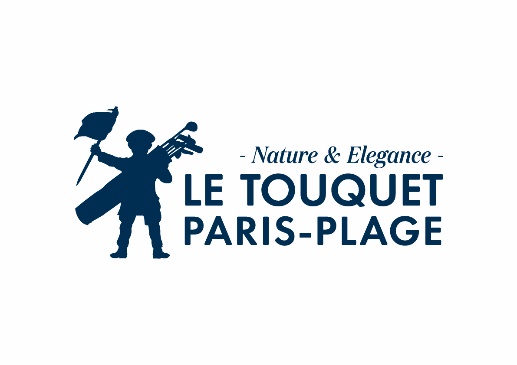 FICHE D’INSCRIPTION AU RESTAURANT SCOLAIREAnnée scolaire 2022/2023(A retourner au saef@ville-letouquet.fr)Renseignements concernant les responsables de l’enfantNom et Prénom du Père : …………………………………………………………………………………………..  Adresse : ………………………………………………………………………………………………………………………Profession : …………………………………………………………………………………………………………………. Tél : ……………………………………………………………………………………………………………………………….Adresse mail : ……………………………………………………………………………………………………………..Nom et Prénom de la Mère : …………………………………………………………………………………….Adresse (si différente de celle du père) : ……………………………………………………………Profession : ………………………………………………………………………………………………………………….Tél : ……………………………………………………………………………………………………………………………….Adresse mail : ……………………………………………………………………………………………………………..Pour les parents séparés souhaitant mettre en place une facture individuelle relative à leurs périodes de garde alternée :  Fournir le calendrier de garde pour l’ensemble de l’année scolaire daté et signé conjointement.  Renseignements concernant l’enfant Nom et Prénom de l’élève : ………………………………………………………………………………………….. Ecole : ……………………………………………………………………………………………………………………………….Classe : ……………………………………………………………………………………………………………………………..Fréquentation du Restaurant Scolaire : 		Lundi 	Mardi 	Jeudi 	Vendredi  En cas d’accident Médecin Traitant : ………………………………………….. 	Tél : …………………………………………………..Personne(s) à prévenir : ………………………………….	 Tél : ………………………………………………….………………………………………………………………………………………………………………………………………………Hôpital : ………………………………………………………………………………………………………………………………A ……………………………………….., le ………………………………………2022 								Signature : 